О внесении изменений в План деятельности Енисейского управления Федеральной службы по надзору в сфере связи, информационных технологий и массовых коммуникаций на 2020 годВ соответствии с пунктом 5 статьи 2 Закона РФ о поправке к Конституции РФ от 14 марта 2020 года №1-ФКЗ «О совершенствовании регулирования отдельных вопросов организации и функционирования публичной власти», Указом Президента РФ от 1 июня 2020 года №354 «О дате проведения общероссийского голосования по вопросу одобрения изменений в Конституцию Российской Федерации», на основании указаний Управления Роскомнадзора по Сибирскому федеральному округу от 10 июня 2020 года №8137-08/54 «О переносе сроков проведения мероприятий СН СМИ, СН Вещ», докладной записки от 11 июня 2020 года №2248-дз «О переносе сроков проведения плановых СН СМИ», приказываю:1. Внести изменения в раздел 3.2.1 Плана деятельности Енисейского управления Федеральной службы по надзору в сфере связи, информационных технологий и массовых коммуникаций на 2020 год, утвержденного приказом руководителя Енисейского управления Федеральной службы по надзору в сфере связи, информационных технологий и массовых коммуникаций  от 18.11.2019 №446 (далее - План деятельности), в части проведения мероприятия систематического наблюдения в отношении средства массовой информации «Строительство+ремонт» - изменить срок проведения мероприятия с периода с 01.07.2020 по 03.07.2020 на период с 02.07.2020 по 06.07.2020.2. Внести изменения в раздел 3.2.1 Плана деятельности в части проведения мероприятия систематического наблюдения в отношении средства массовой информации «Эпоха науки» - изменить срок проведения мероприятия с периода с 01.07.2020 по 03.07.2020 на период с 02.07.2020 по 06.07.2020.3. Отделу организационной, правовой работы и кадров в течение 3-х дней внести необходимые изменения в соответствующие разделы Плана деятельности, размещенного на Интернет-странице Управления официального сайта Роскомнадзора в сети Интернет: 24.rkn.gov.ru.3. Контроль за исполнением настоящего приказа оставляю за собой.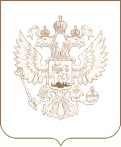 РОСКОМНАДЗОРЕНИСЕЙСКОЕ УПРАВЛЕНИЕ ФЕДЕРАЛЬНОЙ СЛУЖБЫ ПО НАДЗОРУ В СФЕРЕ СВЯЗИ, ИНФОРМАЦИОННЫХ ТЕХНОЛОГИЙ И МАССОВЫХ КОММУНИКАЦИЙПРИКАЗ_________________________                                                                                                    № _______________________КрасноярскВрио руководителя УправленияИ.В. Берляков